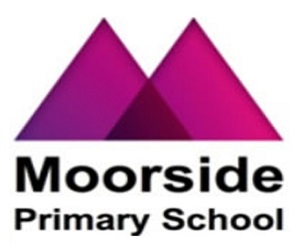 Moorside  Primary School Pupil Premium: 2017/18 Action and Spending Plan (Updated with accurate financial information at the end of August 2018Eligibility for Pupil PremiumThe most disadvantaged pupils, including all children who are looked after (CLA), benefit from pupil premium. Any child that has been registered for FSM in the past six year period (known as the “ever 6”) qualifies for pupil premium funding.Children Looked After (CLA) and the Pupil PremiumAs CLA often face additional barriers to learning, these pupils also receive additional funding, known as pupil premium plus. Children of Service FamiliesThese children receive an increased premium. How is Moorside  Primary accountable for the pupil premium?Vigorous tracking of pupil achievement is in place to immediately identify pupils who are under achieving, target effective intervention and support to accelerate progress towards age related expectations, monitored over time.  Consistently good teaching is key to narrowing the gaps between those learners who are vulnerable and those that are not.  Effective feedback and guidance to pupils is a method used to accelerating progress, integrated where necessary with support, some of which can include other professionals, to assist vulnerable learners and their families. The following plan, which is monitored termly sets out how we are intending or have spent our funding for the financial year 2018/2019.  The plan was updated with the results from KS1 and KS2 assessments, Phonics and yearly assessments. A full analysis of the impact is included and the 2018/2019 plan and expenditure updated accordingly. From a financial point as the figures are accurate as at 1.9.18.Moorside Primary School Moving forward into the autumn term the school is committed to raising standards and overcoming the barriers of learning and will continue to develop our strategies to improve outcomes. We will continue to measure the impact of our current support and if need be we will amend accordingly.  Our end of autumn term assessments will inform the school with regard to impact and whether the provision is making a difference and “diminishing the difference”. Pupil Premium: 2017/18 Action and Spending Plan (updated October 2018) Objective: Diminishing the difference between the performance of FSM/CLA pupils and non FSM/CLA pupilsPupil Premium: 2017/18 Action and Spending Plan (updated October 2018) Objective: Diminishing the difference between the performance of FSM/CLA pupils and non FSM/CLA pupilsPupil Premium: 2017/18 Action and Spending Plan (updated October 2018) Objective: Diminishing the difference between the performance of FSM/CLA pupils and non FSM/CLA pupilsPupil Premium: 2017/18 Action and Spending Plan (updated October 2018) Objective: Diminishing the difference between the performance of FSM/CLA pupils and non FSM/CLA pupilsPupil Premium: 2017/18 Action and Spending Plan (updated October 2018) Objective: Diminishing the difference between the performance of FSM/CLA pupils and non FSM/CLA pupilsContext:The Pupil Premium allocation is additional funding provided to school to support specific groups of children. The purpose of Pupil Premium funding is to ensure that our pupils that are on free school meals (FSM) or have been on FSM over the last six years (Ever6) make the same progress as children who are not on FSM. It is important for all schools that any gap in attainment between the two groups of pupils gets smaller. This is often referred to as diminishing the difference.At Moorside Primary School we focus our pupil premium spending on removing barriers to learning that children may face, improving attainment and raising standards. It is important to note that the improvement in “first wave” teaching is one of our school’s priorities and this firmly stands at the heart of all our goals not only with Pupil Premium funding but across all areas of our School Development therefore we continually aim to maintain a high adult/pupil ratio. The Pupil Premium allocation for the 2017/18 financial year amounted to £191,980 (144 Pupils and CLA). Moorside had c/f £27,171 from 2016/17 which provided us with total funding available of £219,151.  In April 2017 we had estimated our Pupil Premium to be significantly higher than our actual allocation. This was due to our high mobility figures; we were advised in September 2017 that our Pupil Premium funding had been reduced by £32,420 in line with the number of eligible pupils on roll. The funding above reflects the actual funding actually received. This plan reflects all the changes made up to the end of the summer term. The Head Teacher along with the senior Leadership team monitors Pupil Premium provision and its impact on a regular basis. The number of pupils identified in our School Census in October 2017 from Reception to Year 6 was 384 pupils making our Pupil Premium numbers at that time 37%. During the summer 2018 term this had increased to 41.9%. This figure varies significantly across year groupsA number of pupils aged 3 and 4 were also eligible for Early Years Pupil Premium funding. This is allocated with the termly funding and covers any additional support that pupils may have in our Playgroup or Nursery. This figure changes each term and equates to £300 per pupil per year.  The EYPP funding for 2017/18 was £8,100 but these figures are adjusted throughout the year. We have not received our Pupil Premium funding for the academic year 2018/19 at the time of this report. It was anticipated that we would receive £216,140 for 18/19 which reflected funding for 162 pupils and 1 post LAC (Looked after Child) but from our figures in the October 2018 Census we now believe that the funding we should receive will be £229,340 and represents 173 pupils (42.7%). We are aware that these numbers are likely to drop to approximately 145 in future years. The school leadership is already working on plans to increase the provision that we are providing.Context:The Pupil Premium allocation is additional funding provided to school to support specific groups of children. The purpose of Pupil Premium funding is to ensure that our pupils that are on free school meals (FSM) or have been on FSM over the last six years (Ever6) make the same progress as children who are not on FSM. It is important for all schools that any gap in attainment between the two groups of pupils gets smaller. This is often referred to as diminishing the difference.At Moorside Primary School we focus our pupil premium spending on removing barriers to learning that children may face, improving attainment and raising standards. It is important to note that the improvement in “first wave” teaching is one of our school’s priorities and this firmly stands at the heart of all our goals not only with Pupil Premium funding but across all areas of our School Development therefore we continually aim to maintain a high adult/pupil ratio. The Pupil Premium allocation for the 2017/18 financial year amounted to £191,980 (144 Pupils and CLA). Moorside had c/f £27,171 from 2016/17 which provided us with total funding available of £219,151.  In April 2017 we had estimated our Pupil Premium to be significantly higher than our actual allocation. This was due to our high mobility figures; we were advised in September 2017 that our Pupil Premium funding had been reduced by £32,420 in line with the number of eligible pupils on roll. The funding above reflects the actual funding actually received. This plan reflects all the changes made up to the end of the summer term. The Head Teacher along with the senior Leadership team monitors Pupil Premium provision and its impact on a regular basis. The number of pupils identified in our School Census in October 2017 from Reception to Year 6 was 384 pupils making our Pupil Premium numbers at that time 37%. During the summer 2018 term this had increased to 41.9%. This figure varies significantly across year groupsA number of pupils aged 3 and 4 were also eligible for Early Years Pupil Premium funding. This is allocated with the termly funding and covers any additional support that pupils may have in our Playgroup or Nursery. This figure changes each term and equates to £300 per pupil per year.  The EYPP funding for 2017/18 was £8,100 but these figures are adjusted throughout the year. We have not received our Pupil Premium funding for the academic year 2018/19 at the time of this report. It was anticipated that we would receive £216,140 for 18/19 which reflected funding for 162 pupils and 1 post LAC (Looked after Child) but from our figures in the October 2018 Census we now believe that the funding we should receive will be £229,340 and represents 173 pupils (42.7%). We are aware that these numbers are likely to drop to approximately 145 in future years. The school leadership is already working on plans to increase the provision that we are providing.Context:The Pupil Premium allocation is additional funding provided to school to support specific groups of children. The purpose of Pupil Premium funding is to ensure that our pupils that are on free school meals (FSM) or have been on FSM over the last six years (Ever6) make the same progress as children who are not on FSM. It is important for all schools that any gap in attainment between the two groups of pupils gets smaller. This is often referred to as diminishing the difference.At Moorside Primary School we focus our pupil premium spending on removing barriers to learning that children may face, improving attainment and raising standards. It is important to note that the improvement in “first wave” teaching is one of our school’s priorities and this firmly stands at the heart of all our goals not only with Pupil Premium funding but across all areas of our School Development therefore we continually aim to maintain a high adult/pupil ratio. The Pupil Premium allocation for the 2017/18 financial year amounted to £191,980 (144 Pupils and CLA). Moorside had c/f £27,171 from 2016/17 which provided us with total funding available of £219,151.  In April 2017 we had estimated our Pupil Premium to be significantly higher than our actual allocation. This was due to our high mobility figures; we were advised in September 2017 that our Pupil Premium funding had been reduced by £32,420 in line with the number of eligible pupils on roll. The funding above reflects the actual funding actually received. This plan reflects all the changes made up to the end of the summer term. The Head Teacher along with the senior Leadership team monitors Pupil Premium provision and its impact on a regular basis. The number of pupils identified in our School Census in October 2017 from Reception to Year 6 was 384 pupils making our Pupil Premium numbers at that time 37%. During the summer 2018 term this had increased to 41.9%. This figure varies significantly across year groupsA number of pupils aged 3 and 4 were also eligible for Early Years Pupil Premium funding. This is allocated with the termly funding and covers any additional support that pupils may have in our Playgroup or Nursery. This figure changes each term and equates to £300 per pupil per year.  The EYPP funding for 2017/18 was £8,100 but these figures are adjusted throughout the year. We have not received our Pupil Premium funding for the academic year 2018/19 at the time of this report. It was anticipated that we would receive £216,140 for 18/19 which reflected funding for 162 pupils and 1 post LAC (Looked after Child) but from our figures in the October 2018 Census we now believe that the funding we should receive will be £229,340 and represents 173 pupils (42.7%). We are aware that these numbers are likely to drop to approximately 145 in future years. The school leadership is already working on plans to increase the provision that we are providing.Context:The Pupil Premium allocation is additional funding provided to school to support specific groups of children. The purpose of Pupil Premium funding is to ensure that our pupils that are on free school meals (FSM) or have been on FSM over the last six years (Ever6) make the same progress as children who are not on FSM. It is important for all schools that any gap in attainment between the two groups of pupils gets smaller. This is often referred to as diminishing the difference.At Moorside Primary School we focus our pupil premium spending on removing barriers to learning that children may face, improving attainment and raising standards. It is important to note that the improvement in “first wave” teaching is one of our school’s priorities and this firmly stands at the heart of all our goals not only with Pupil Premium funding but across all areas of our School Development therefore we continually aim to maintain a high adult/pupil ratio. The Pupil Premium allocation for the 2017/18 financial year amounted to £191,980 (144 Pupils and CLA). Moorside had c/f £27,171 from 2016/17 which provided us with total funding available of £219,151.  In April 2017 we had estimated our Pupil Premium to be significantly higher than our actual allocation. This was due to our high mobility figures; we were advised in September 2017 that our Pupil Premium funding had been reduced by £32,420 in line with the number of eligible pupils on roll. The funding above reflects the actual funding actually received. This plan reflects all the changes made up to the end of the summer term. The Head Teacher along with the senior Leadership team monitors Pupil Premium provision and its impact on a regular basis. The number of pupils identified in our School Census in October 2017 from Reception to Year 6 was 384 pupils making our Pupil Premium numbers at that time 37%. During the summer 2018 term this had increased to 41.9%. This figure varies significantly across year groupsA number of pupils aged 3 and 4 were also eligible for Early Years Pupil Premium funding. This is allocated with the termly funding and covers any additional support that pupils may have in our Playgroup or Nursery. This figure changes each term and equates to £300 per pupil per year.  The EYPP funding for 2017/18 was £8,100 but these figures are adjusted throughout the year. We have not received our Pupil Premium funding for the academic year 2018/19 at the time of this report. It was anticipated that we would receive £216,140 for 18/19 which reflected funding for 162 pupils and 1 post LAC (Looked after Child) but from our figures in the October 2018 Census we now believe that the funding we should receive will be £229,340 and represents 173 pupils (42.7%). We are aware that these numbers are likely to drop to approximately 145 in future years. The school leadership is already working on plans to increase the provision that we are providing.Context:The Pupil Premium allocation is additional funding provided to school to support specific groups of children. The purpose of Pupil Premium funding is to ensure that our pupils that are on free school meals (FSM) or have been on FSM over the last six years (Ever6) make the same progress as children who are not on FSM. It is important for all schools that any gap in attainment between the two groups of pupils gets smaller. This is often referred to as diminishing the difference.At Moorside Primary School we focus our pupil premium spending on removing barriers to learning that children may face, improving attainment and raising standards. It is important to note that the improvement in “first wave” teaching is one of our school’s priorities and this firmly stands at the heart of all our goals not only with Pupil Premium funding but across all areas of our School Development therefore we continually aim to maintain a high adult/pupil ratio. The Pupil Premium allocation for the 2017/18 financial year amounted to £191,980 (144 Pupils and CLA). Moorside had c/f £27,171 from 2016/17 which provided us with total funding available of £219,151.  In April 2017 we had estimated our Pupil Premium to be significantly higher than our actual allocation. This was due to our high mobility figures; we were advised in September 2017 that our Pupil Premium funding had been reduced by £32,420 in line with the number of eligible pupils on roll. The funding above reflects the actual funding actually received. This plan reflects all the changes made up to the end of the summer term. The Head Teacher along with the senior Leadership team monitors Pupil Premium provision and its impact on a regular basis. The number of pupils identified in our School Census in October 2017 from Reception to Year 6 was 384 pupils making our Pupil Premium numbers at that time 37%. During the summer 2018 term this had increased to 41.9%. This figure varies significantly across year groupsA number of pupils aged 3 and 4 were also eligible for Early Years Pupil Premium funding. This is allocated with the termly funding and covers any additional support that pupils may have in our Playgroup or Nursery. This figure changes each term and equates to £300 per pupil per year.  The EYPP funding for 2017/18 was £8,100 but these figures are adjusted throughout the year. We have not received our Pupil Premium funding for the academic year 2018/19 at the time of this report. It was anticipated that we would receive £216,140 for 18/19 which reflected funding for 162 pupils and 1 post LAC (Looked after Child) but from our figures in the October 2018 Census we now believe that the funding we should receive will be £229,340 and represents 173 pupils (42.7%). We are aware that these numbers are likely to drop to approximately 145 in future years. The school leadership is already working on plans to increase the provision that we are providing.In-school barriers to learning identified in 2017 - 2018A.	Speaking and listening development particularly in Early Years Foundation Stage is lower for the majority of children eligible for PP than for other pupils on entry. This can slow progress down particularly in reading in subsequent years.B.	40% of the current Year 6 cohort are eligible for PP. In the current Y6 we have 31% pupils with SEND.C. 	55% of the current Y5 cohort are eligible for PP. In the current Y5 we have 7% with actual SEND but a number of children with challenging behaviour. D. 	Across the school we have a number of children that we or other agencies have identified as requiring an EHCP. E.	A high proportion of PP children are also EAL pupils. This can impact on pupils’ ability to reach the National expected standards in English and Maths.External barriers to learning:A. 	Attendance for pupils eligible for PP fluctuates and is recognised as a key area needing to improve in an aim to improve their outcomes consistently.  B.	A number of pupils with emotional well-being needs and these can impact on their ability to learn.In-school barriers to learning identified in 2017 - 2018A.	Speaking and listening development particularly in Early Years Foundation Stage is lower for the majority of children eligible for PP than for other pupils on entry. This can slow progress down particularly in reading in subsequent years.B.	40% of the current Year 6 cohort are eligible for PP. In the current Y6 we have 31% pupils with SEND.C. 	55% of the current Y5 cohort are eligible for PP. In the current Y5 we have 7% with actual SEND but a number of children with challenging behaviour. D. 	Across the school we have a number of children that we or other agencies have identified as requiring an EHCP. E.	A high proportion of PP children are also EAL pupils. This can impact on pupils’ ability to reach the National expected standards in English and Maths.External barriers to learning:A. 	Attendance for pupils eligible for PP fluctuates and is recognised as a key area needing to improve in an aim to improve their outcomes consistently.  B.	A number of pupils with emotional well-being needs and these can impact on their ability to learn.In-school barriers to learning identified in 2017 - 2018A.	Speaking and listening development particularly in Early Years Foundation Stage is lower for the majority of children eligible for PP than for other pupils on entry. This can slow progress down particularly in reading in subsequent years.B.	40% of the current Year 6 cohort are eligible for PP. In the current Y6 we have 31% pupils with SEND.C. 	55% of the current Y5 cohort are eligible for PP. In the current Y5 we have 7% with actual SEND but a number of children with challenging behaviour. D. 	Across the school we have a number of children that we or other agencies have identified as requiring an EHCP. E.	A high proportion of PP children are also EAL pupils. This can impact on pupils’ ability to reach the National expected standards in English and Maths.External barriers to learning:A. 	Attendance for pupils eligible for PP fluctuates and is recognised as a key area needing to improve in an aim to improve their outcomes consistently.  B.	A number of pupils with emotional well-being needs and these can impact on their ability to learn.In-school barriers to learning identified in 2017 - 2018A.	Speaking and listening development particularly in Early Years Foundation Stage is lower for the majority of children eligible for PP than for other pupils on entry. This can slow progress down particularly in reading in subsequent years.B.	40% of the current Year 6 cohort are eligible for PP. In the current Y6 we have 31% pupils with SEND.C. 	55% of the current Y5 cohort are eligible for PP. In the current Y5 we have 7% with actual SEND but a number of children with challenging behaviour. D. 	Across the school we have a number of children that we or other agencies have identified as requiring an EHCP. E.	A high proportion of PP children are also EAL pupils. This can impact on pupils’ ability to reach the National expected standards in English and Maths.External barriers to learning:A. 	Attendance for pupils eligible for PP fluctuates and is recognised as a key area needing to improve in an aim to improve their outcomes consistently.  B.	A number of pupils with emotional well-being needs and these can impact on their ability to learn.In-school barriers to learning identified in 2017 - 2018A.	Speaking and listening development particularly in Early Years Foundation Stage is lower for the majority of children eligible for PP than for other pupils on entry. This can slow progress down particularly in reading in subsequent years.B.	40% of the current Year 6 cohort are eligible for PP. In the current Y6 we have 31% pupils with SEND.C. 	55% of the current Y5 cohort are eligible for PP. In the current Y5 we have 7% with actual SEND but a number of children with challenging behaviour. D. 	Across the school we have a number of children that we or other agencies have identified as requiring an EHCP. E.	A high proportion of PP children are also EAL pupils. This can impact on pupils’ ability to reach the National expected standards in English and Maths.External barriers to learning:A. 	Attendance for pupils eligible for PP fluctuates and is recognised as a key area needing to improve in an aim to improve their outcomes consistently.  B.	A number of pupils with emotional well-being needs and these can impact on their ability to learn.Attainment and Progress 2018Key Stage 2 Cohort of 49 includes pupils with SEND who did not sit the Year 6 SATs, the only pupils who are not included in cohort are those who were newly arrived EAL that joined the school at the end of Key Stage 2. Key Stage 1 Cohort of 58 includes all pupils including those new to English and school who were not exposed to the Year 2 SATs assessment processes.Phonics Year 1 and Year 2 Early Years (Reception)Cohort of 56 includes all children, including those who joined Reception classes late in the academic year and whom have no spoken English. Attainment and Progress 2018Key Stage 2 Cohort of 49 includes pupils with SEND who did not sit the Year 6 SATs, the only pupils who are not included in cohort are those who were newly arrived EAL that joined the school at the end of Key Stage 2. Key Stage 1 Cohort of 58 includes all pupils including those new to English and school who were not exposed to the Year 2 SATs assessment processes.Phonics Year 1 and Year 2 Early Years (Reception)Cohort of 56 includes all children, including those who joined Reception classes late in the academic year and whom have no spoken English. Attainment and Progress 2018Key Stage 2 Cohort of 49 includes pupils with SEND who did not sit the Year 6 SATs, the only pupils who are not included in cohort are those who were newly arrived EAL that joined the school at the end of Key Stage 2. Key Stage 1 Cohort of 58 includes all pupils including those new to English and school who were not exposed to the Year 2 SATs assessment processes.Phonics Year 1 and Year 2 Early Years (Reception)Cohort of 56 includes all children, including those who joined Reception classes late in the academic year and whom have no spoken English. Attainment and Progress 2018Key Stage 2 Cohort of 49 includes pupils with SEND who did not sit the Year 6 SATs, the only pupils who are not included in cohort are those who were newly arrived EAL that joined the school at the end of Key Stage 2. Key Stage 1 Cohort of 58 includes all pupils including those new to English and school who were not exposed to the Year 2 SATs assessment processes.Phonics Year 1 and Year 2 Early Years (Reception)Cohort of 56 includes all children, including those who joined Reception classes late in the academic year and whom have no spoken English. Attainment and Progress 2018Key Stage 2 Cohort of 49 includes pupils with SEND who did not sit the Year 6 SATs, the only pupils who are not included in cohort are those who were newly arrived EAL that joined the school at the end of Key Stage 2. Key Stage 1 Cohort of 58 includes all pupils including those new to English and school who were not exposed to the Year 2 SATs assessment processes.Phonics Year 1 and Year 2 Early Years (Reception)Cohort of 56 includes all children, including those who joined Reception classes late in the academic year and whom have no spoken English. Analysis of 2017 to 2018 First wave teaching was strengthened across the school through support and specific CPD. This was led by the senior leadership team being out of class and supporting the teaching and learning. As part of this process precise interventions were put in place for our Pupil Premium children, this support included specific SEND provision as well as providing children with support in developing their understanding of English across all areas of the curriculum. In most classes high mobility made measuring the impact of these interventions a challenge, especially in Key Stage 2, with many new arrivals having limited development and understanding of English. Results show that attainment was better in reading than in writing and maths for pupils in Year 6. As a school we had identified reading as a key priority and placed great emphasis on this across the school. As a school we have recognised that some of our long standing pupils, especially those we receive Pupil Premium funds for have not achieved the expected standard in writing and in maths however matched data suggests the majority of pupils have made at least good progress in these curriculum areas. We have fewer pupil premium pupils achieving greater depth across reading, writing and maths and recognise as a school more challenge needs to be provided as part of our everyday approaches to teaching across the school. In Key Stage 1 we have a similar picture with more Pupil Premium pupils achieving better in reading compared to non Pupil Premium children and the non Pupil Premium children out performing them in writing and maths. Neither groups achieved the greater depth in maths.  In the phonics screen in Year 1 there is a significant difference between our Pupil Premium children and non Pupil Premium 45.5% compared to 79.4% however these figures include children who were disapplied and unable to sit the test due to their specific needs and the children who were just developing their understanding of spoken English. There is a better outcome for both groups in the Year 2 resits with 94.7% and 97.4% and this highlights the successes of the focused interventions, extra adult support and an effective approach to teaching and learning through a range of strategies and programmes including Read Write Inc, Lexia and one to one work. The small number of children who did not pass the resits were new to our school and to England and one child had a specific Language development Programme. In EYFS 58.33% of children receiving Pupil Premium achieved their GLD with the Newcastle figure being 60.8%, compared to 50.0% of non Pupil Premium children. In analysing the outcomes overall we have a higher percentage of Pupil Premium children achieving across eight of the ten areas of learning. With the Personal, Social and Emotional area of learning being strong at 91.67%. The two areas where this is not as strong is Communication and Language and Physical Development however as a school we have provided high levels of support and intervention from LEAPs and physical programmes for these children and this has resulted in them having made significant progress from their starting points. Our analysis of other classes across the school shows that we need to monitor interventions more often to ensure approaches are having a significant impact on our Pupil Premium children. We have also recognised the need to ensure the smaller steps of learning are broken down and those steps are closely monitored to ensure progress is being made and that gaps are narrowed.  One of our areas of concern is our high levels of poor attendance and persistent absences for Pupil Premium children and as a school we need to continue to be relentless in our approaches to supporting families and children to understand the importance of attending school on time on a daily basis in order to improve outcomes for children. CURRICULUM – CPD – IMPACT – The Leadership is currently reviewing and the report will be updated accordingly.Analysis of 2017 to 2018 First wave teaching was strengthened across the school through support and specific CPD. This was led by the senior leadership team being out of class and supporting the teaching and learning. As part of this process precise interventions were put in place for our Pupil Premium children, this support included specific SEND provision as well as providing children with support in developing their understanding of English across all areas of the curriculum. In most classes high mobility made measuring the impact of these interventions a challenge, especially in Key Stage 2, with many new arrivals having limited development and understanding of English. Results show that attainment was better in reading than in writing and maths for pupils in Year 6. As a school we had identified reading as a key priority and placed great emphasis on this across the school. As a school we have recognised that some of our long standing pupils, especially those we receive Pupil Premium funds for have not achieved the expected standard in writing and in maths however matched data suggests the majority of pupils have made at least good progress in these curriculum areas. We have fewer pupil premium pupils achieving greater depth across reading, writing and maths and recognise as a school more challenge needs to be provided as part of our everyday approaches to teaching across the school. In Key Stage 1 we have a similar picture with more Pupil Premium pupils achieving better in reading compared to non Pupil Premium children and the non Pupil Premium children out performing them in writing and maths. Neither groups achieved the greater depth in maths.  In the phonics screen in Year 1 there is a significant difference between our Pupil Premium children and non Pupil Premium 45.5% compared to 79.4% however these figures include children who were disapplied and unable to sit the test due to their specific needs and the children who were just developing their understanding of spoken English. There is a better outcome for both groups in the Year 2 resits with 94.7% and 97.4% and this highlights the successes of the focused interventions, extra adult support and an effective approach to teaching and learning through a range of strategies and programmes including Read Write Inc, Lexia and one to one work. The small number of children who did not pass the resits were new to our school and to England and one child had a specific Language development Programme. In EYFS 58.33% of children receiving Pupil Premium achieved their GLD with the Newcastle figure being 60.8%, compared to 50.0% of non Pupil Premium children. In analysing the outcomes overall we have a higher percentage of Pupil Premium children achieving across eight of the ten areas of learning. With the Personal, Social and Emotional area of learning being strong at 91.67%. The two areas where this is not as strong is Communication and Language and Physical Development however as a school we have provided high levels of support and intervention from LEAPs and physical programmes for these children and this has resulted in them having made significant progress from their starting points. Our analysis of other classes across the school shows that we need to monitor interventions more often to ensure approaches are having a significant impact on our Pupil Premium children. We have also recognised the need to ensure the smaller steps of learning are broken down and those steps are closely monitored to ensure progress is being made and that gaps are narrowed.  One of our areas of concern is our high levels of poor attendance and persistent absences for Pupil Premium children and as a school we need to continue to be relentless in our approaches to supporting families and children to understand the importance of attending school on time on a daily basis in order to improve outcomes for children. CURRICULUM – CPD – IMPACT – The Leadership is currently reviewing and the report will be updated accordingly.Analysis of 2017 to 2018 First wave teaching was strengthened across the school through support and specific CPD. This was led by the senior leadership team being out of class and supporting the teaching and learning. As part of this process precise interventions were put in place for our Pupil Premium children, this support included specific SEND provision as well as providing children with support in developing their understanding of English across all areas of the curriculum. In most classes high mobility made measuring the impact of these interventions a challenge, especially in Key Stage 2, with many new arrivals having limited development and understanding of English. Results show that attainment was better in reading than in writing and maths for pupils in Year 6. As a school we had identified reading as a key priority and placed great emphasis on this across the school. As a school we have recognised that some of our long standing pupils, especially those we receive Pupil Premium funds for have not achieved the expected standard in writing and in maths however matched data suggests the majority of pupils have made at least good progress in these curriculum areas. We have fewer pupil premium pupils achieving greater depth across reading, writing and maths and recognise as a school more challenge needs to be provided as part of our everyday approaches to teaching across the school. In Key Stage 1 we have a similar picture with more Pupil Premium pupils achieving better in reading compared to non Pupil Premium children and the non Pupil Premium children out performing them in writing and maths. Neither groups achieved the greater depth in maths.  In the phonics screen in Year 1 there is a significant difference between our Pupil Premium children and non Pupil Premium 45.5% compared to 79.4% however these figures include children who were disapplied and unable to sit the test due to their specific needs and the children who were just developing their understanding of spoken English. There is a better outcome for both groups in the Year 2 resits with 94.7% and 97.4% and this highlights the successes of the focused interventions, extra adult support and an effective approach to teaching and learning through a range of strategies and programmes including Read Write Inc, Lexia and one to one work. The small number of children who did not pass the resits were new to our school and to England and one child had a specific Language development Programme. In EYFS 58.33% of children receiving Pupil Premium achieved their GLD with the Newcastle figure being 60.8%, compared to 50.0% of non Pupil Premium children. In analysing the outcomes overall we have a higher percentage of Pupil Premium children achieving across eight of the ten areas of learning. With the Personal, Social and Emotional area of learning being strong at 91.67%. The two areas where this is not as strong is Communication and Language and Physical Development however as a school we have provided high levels of support and intervention from LEAPs and physical programmes for these children and this has resulted in them having made significant progress from their starting points. Our analysis of other classes across the school shows that we need to monitor interventions more often to ensure approaches are having a significant impact on our Pupil Premium children. We have also recognised the need to ensure the smaller steps of learning are broken down and those steps are closely monitored to ensure progress is being made and that gaps are narrowed.  One of our areas of concern is our high levels of poor attendance and persistent absences for Pupil Premium children and as a school we need to continue to be relentless in our approaches to supporting families and children to understand the importance of attending school on time on a daily basis in order to improve outcomes for children. CURRICULUM – CPD – IMPACT – The Leadership is currently reviewing and the report will be updated accordingly.Analysis of 2017 to 2018 First wave teaching was strengthened across the school through support and specific CPD. This was led by the senior leadership team being out of class and supporting the teaching and learning. As part of this process precise interventions were put in place for our Pupil Premium children, this support included specific SEND provision as well as providing children with support in developing their understanding of English across all areas of the curriculum. In most classes high mobility made measuring the impact of these interventions a challenge, especially in Key Stage 2, with many new arrivals having limited development and understanding of English. Results show that attainment was better in reading than in writing and maths for pupils in Year 6. As a school we had identified reading as a key priority and placed great emphasis on this across the school. As a school we have recognised that some of our long standing pupils, especially those we receive Pupil Premium funds for have not achieved the expected standard in writing and in maths however matched data suggests the majority of pupils have made at least good progress in these curriculum areas. We have fewer pupil premium pupils achieving greater depth across reading, writing and maths and recognise as a school more challenge needs to be provided as part of our everyday approaches to teaching across the school. In Key Stage 1 we have a similar picture with more Pupil Premium pupils achieving better in reading compared to non Pupil Premium children and the non Pupil Premium children out performing them in writing and maths. Neither groups achieved the greater depth in maths.  In the phonics screen in Year 1 there is a significant difference between our Pupil Premium children and non Pupil Premium 45.5% compared to 79.4% however these figures include children who were disapplied and unable to sit the test due to their specific needs and the children who were just developing their understanding of spoken English. There is a better outcome for both groups in the Year 2 resits with 94.7% and 97.4% and this highlights the successes of the focused interventions, extra adult support and an effective approach to teaching and learning through a range of strategies and programmes including Read Write Inc, Lexia and one to one work. The small number of children who did not pass the resits were new to our school and to England and one child had a specific Language development Programme. In EYFS 58.33% of children receiving Pupil Premium achieved their GLD with the Newcastle figure being 60.8%, compared to 50.0% of non Pupil Premium children. In analysing the outcomes overall we have a higher percentage of Pupil Premium children achieving across eight of the ten areas of learning. With the Personal, Social and Emotional area of learning being strong at 91.67%. The two areas where this is not as strong is Communication and Language and Physical Development however as a school we have provided high levels of support and intervention from LEAPs and physical programmes for these children and this has resulted in them having made significant progress from their starting points. Our analysis of other classes across the school shows that we need to monitor interventions more often to ensure approaches are having a significant impact on our Pupil Premium children. We have also recognised the need to ensure the smaller steps of learning are broken down and those steps are closely monitored to ensure progress is being made and that gaps are narrowed.  One of our areas of concern is our high levels of poor attendance and persistent absences for Pupil Premium children and as a school we need to continue to be relentless in our approaches to supporting families and children to understand the importance of attending school on time on a daily basis in order to improve outcomes for children. CURRICULUM – CPD – IMPACT – The Leadership is currently reviewing and the report will be updated accordingly.Analysis of 2017 to 2018 First wave teaching was strengthened across the school through support and specific CPD. This was led by the senior leadership team being out of class and supporting the teaching and learning. As part of this process precise interventions were put in place for our Pupil Premium children, this support included specific SEND provision as well as providing children with support in developing their understanding of English across all areas of the curriculum. In most classes high mobility made measuring the impact of these interventions a challenge, especially in Key Stage 2, with many new arrivals having limited development and understanding of English. Results show that attainment was better in reading than in writing and maths for pupils in Year 6. As a school we had identified reading as a key priority and placed great emphasis on this across the school. As a school we have recognised that some of our long standing pupils, especially those we receive Pupil Premium funds for have not achieved the expected standard in writing and in maths however matched data suggests the majority of pupils have made at least good progress in these curriculum areas. We have fewer pupil premium pupils achieving greater depth across reading, writing and maths and recognise as a school more challenge needs to be provided as part of our everyday approaches to teaching across the school. In Key Stage 1 we have a similar picture with more Pupil Premium pupils achieving better in reading compared to non Pupil Premium children and the non Pupil Premium children out performing them in writing and maths. Neither groups achieved the greater depth in maths.  In the phonics screen in Year 1 there is a significant difference between our Pupil Premium children and non Pupil Premium 45.5% compared to 79.4% however these figures include children who were disapplied and unable to sit the test due to their specific needs and the children who were just developing their understanding of spoken English. There is a better outcome for both groups in the Year 2 resits with 94.7% and 97.4% and this highlights the successes of the focused interventions, extra adult support and an effective approach to teaching and learning through a range of strategies and programmes including Read Write Inc, Lexia and one to one work. The small number of children who did not pass the resits were new to our school and to England and one child had a specific Language development Programme. In EYFS 58.33% of children receiving Pupil Premium achieved their GLD with the Newcastle figure being 60.8%, compared to 50.0% of non Pupil Premium children. In analysing the outcomes overall we have a higher percentage of Pupil Premium children achieving across eight of the ten areas of learning. With the Personal, Social and Emotional area of learning being strong at 91.67%. The two areas where this is not as strong is Communication and Language and Physical Development however as a school we have provided high levels of support and intervention from LEAPs and physical programmes for these children and this has resulted in them having made significant progress from their starting points. Our analysis of other classes across the school shows that we need to monitor interventions more often to ensure approaches are having a significant impact on our Pupil Premium children. We have also recognised the need to ensure the smaller steps of learning are broken down and those steps are closely monitored to ensure progress is being made and that gaps are narrowed.  One of our areas of concern is our high levels of poor attendance and persistent absences for Pupil Premium children and as a school we need to continue to be relentless in our approaches to supporting families and children to understand the importance of attending school on time on a daily basis in order to improve outcomes for children. CURRICULUM – CPD – IMPACT – The Leadership is currently reviewing and the report will be updated accordingly.PUPIL PREMIUM PROVISION FINANCIAL BREAKDOWN (as per budget setting April 2018 and updated September 2018 in line with impact monitoring)TOTAL COST OF PROVISION% /amount FROM PUPIL PREMIUMTIMEMONITORING/EVIDENCE OF IMPACTSenior and middle LeadersTeaching learning and assessment – CPD in house Monitoring impact – specific timetable YARC, assessment updates TA focus on children not class overall SEND/new EAL focused support – all leadership on SENCO/EAL training so can disseminate to whole school Whole school training linked to writing and maths with Gateshead Links with wider community and expertise – TRUST Middle leaders – focused work on vulnerable groups Whole school approach on attendance £11,793 Leaps10% of DHT x 2 AHT salary Spring and Summer term £20,00031%£3,75010%£9,40030%£6,000Full timeOngoingSpring/Summer termAssessments are accurate and inform planning which ensured learning is aimed at pupil’s specific needs.Interventions are set up promptly and make an impact on pupil’s outcomes.TAs and teachers are aware of specific pupil’s key targets and communicate with one another on planning and progress.Staff receive CPD which supports their deliverance of good and outstanding lessons and impacts on pupil attainment and progress measures.Shared expertise and effective practises are implemented in to school and individual teacher practice.Pupils in vulnerable groups make steps of progress in line with their peers.Attendance rates for pupils improve and pupils enjoy coming to school.Parent Advisors/Attendance officers/Senior Leadership  Faster responses – first day, CMEMeetings more accountability Legal routes/support and advice £23,000PA staffing£2,000SLT£3,000SLT30%£6,900No charge to Pupil Premium75%£2,000Full timeOngoingOngoingAttendance rates improve.Weekly information sharing meetings are held with SLT to ensure consistency in policy and procedure.Support from Local Authority attendance officer on legal referrals.EYFS Extra staff three classes and SEND support focused in EYFS CPD – Play/questions Support with Teaching, learning and assessmentLEAPs within Reception during autumn term£30,000 (Teacher Nursery)£22,000Leaps£17,000(TA-EYFS)£250Resources50%£15,00025%£5,500100%£17,00020%£50Reviewed stopped Sept 18OngoingOngoingHigh quality teaching and learning ensures pupils progress and attainment outcomes are in line with National. (Extra teacher). Full time (Nursery) places offered during academic year 2017/18SEN support given to identified pupils either 1:1 or in small groups.Expertise shared between in house EYFS team and schools within the Trust.Environments are rich in language and the development of language is a focus in all planning and areas of learning.LEAPS assessments and programmes ensure pupil progress is visible and forward movingLearning journals show the provision in all areas is high qualityEducational Psychology  - Statutory provision from Newcastle LAOne Ed Psych more time Work with Trust on sharing good practice £16,340 Gateshead£6,500Additional hours on top of statutory support from Newcastle LA40%£6,536No charge offset from the LA bought-in hoursOngoing but review impactAssessments lead to early identification of pupils needs.Communication with parents and carers ensures everyone is informed.Pupils follow specific plans and advice from Ed Psych evaluations.               Counselling sessions also new Mental Health approach through Piolet project Weekly counselling sessions for pupils identified as having a social or emotional need£2,035100%£2,035Monitor and ReviewPupil’s emotional needs are supported and this has a positive impact on daily school life.Speech and Language Therapy (LEAPS)1 DAY per week of specialist SALT supportLinks with other SALT In house support and training now being implemented Figures already included regarding LEAPSn/aReview impact - ongoingPupils make progress promptly in their development of speech.Pupils can apply their use of language across the curriculum.Staff promote language development through their modelling, planning and exposure in their learning environment.Enriching and extending the curriculum to widen experiences for pupilsResidential visit heavily subsidised to ensure all pupils have equal opportunities. Look at this for other year groups Broad curriculum planned and agreed across school Curriculum teams and clarity of vulnerable groups and need to build on skills and knowledge Scrutiny linked to vulnerable groups Extra-curricular focus ModularHextolNo cost offset against PP£2,900£2,000£5,770£250.00£3,000£11,550£4,000£29,000(Additional Staffing)£510£18,000Modular£28,20020% of Leadership time n/a100%£2,90040%£80020%£115460%£150.0035%£1,05010%£1,155100%£4,00020%£5,800100%£51030%£5,40030%£8,460PurchasePurchaseAdditional provisionResourcesResourcesProjectsOngoingOne performanceFinal paymentOngoingResidential visits are booked which reflect the coverage in the curriculum.A high quality curriculum is developed which focuses on the development of knowledge and progression of skills.  Pupils learn more and remember more.Staff subject teams reflect on and monitor their subjects across the school to identify what is working well and any development needs.Book scrutiny shows vulnerable groups are receiving specific learning activities which allow them to make progress.Assessments both formative and summative show good and accelerated progress occurring across all areas of the curriculum.Specifically target disadvantaged pupils with extra support in their learningYARCTA specific Interventions and tracking to monitor  progress Extra-curricular focus Observations and pupil voice linked to vulnerable groupsAdditional HLTA Additional TA Support (hours)£32,000(1 x TA)£2,380(Resources)£26,400(1 additional HLTA)£10,200pro-rata(Teacher)£141,000(full year costs)£54,000100%£32,00030%£71440%£10,560100%£10,20020% (3 terms)£28,200100%£54,000OngoingResourcesOngoingOne term provisionTracking data and pupil progress meetings show specific gaps in pupils academic development are being addressed and closed.Identified pupils are given specific support in lessons to achieve individual targets.Before and after school clubs will be set up to further enrich and consolidate learning.  Clubs will be based around different areas of the curriculum.Consultant work specialising on maths and English targeting disadvantaged pupils with extra support in their learningBought into Gateshead Trust work £14,05030% £4,215Staff gain knowledge on the curriculum and deliver good and outstanding lessons.Pupil progress and attainment has an upward trend and is in line with National and other schools within the Trust.Learning objectives are broken down so that pupils can make steps of progress, building upon their different starting points.Total funds available 2017/2018 Academic year confirmed until end of July 2018Total funds available 2017/2018 Academic year confirmed until end of July 2018Total funds available 2017/2018 Academic year confirmed until end of July 2018£227,251 including EYPP£227,251 including EYPPAnticipated funding September 2018 to August 2019Anticipated funding September 2018 to August 2019Anticipated funding September 2018 to August 2019£233,240 including EYPP*** Awaiting confirmation£233,240 including EYPP*** Awaiting confirmationGrand totalGrand totalGrand total£460,491 (2 year period)£460,491 (2 year period)Funds spent  up to end of August 2018Funds spent  up to end of August 2018Funds spent  up to end of August 2018£245,439  £245,439  Anticipated funds September 2018 to August 2019Anticipated funds September 2018 to August 2019Anticipated funds September 2018 to August 2019£215,052£215,052